Design and Simulations of Solid Oxide Fuel Cell PowerSystem using Three Phase Inverter for Grid Applicationدر این مقاله ما میخواهیم طراحی و شبیه سازی سلول سوختی اکسید سیستم با استفاده از سه فاز اینورتر سه فاز انجام بدهیم .شکل شبیه سازی شده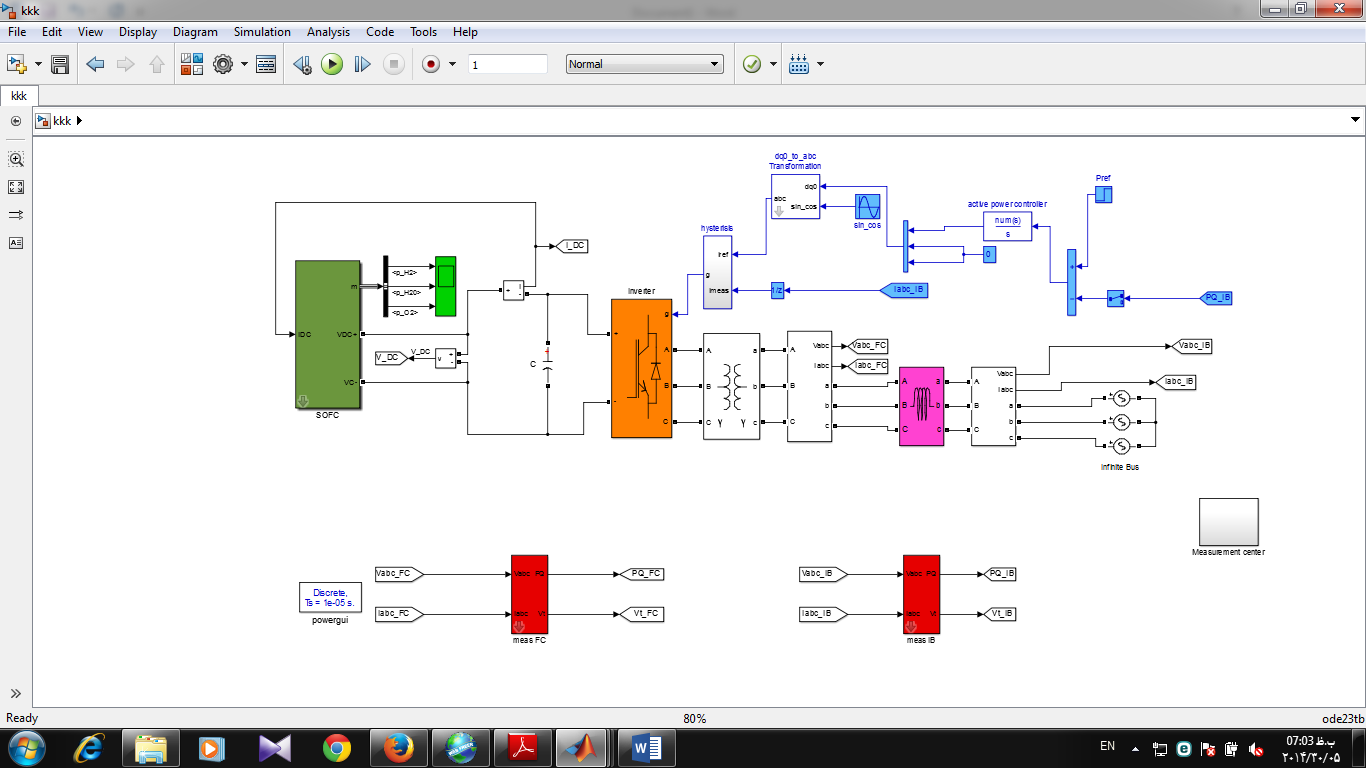 مدل SOFC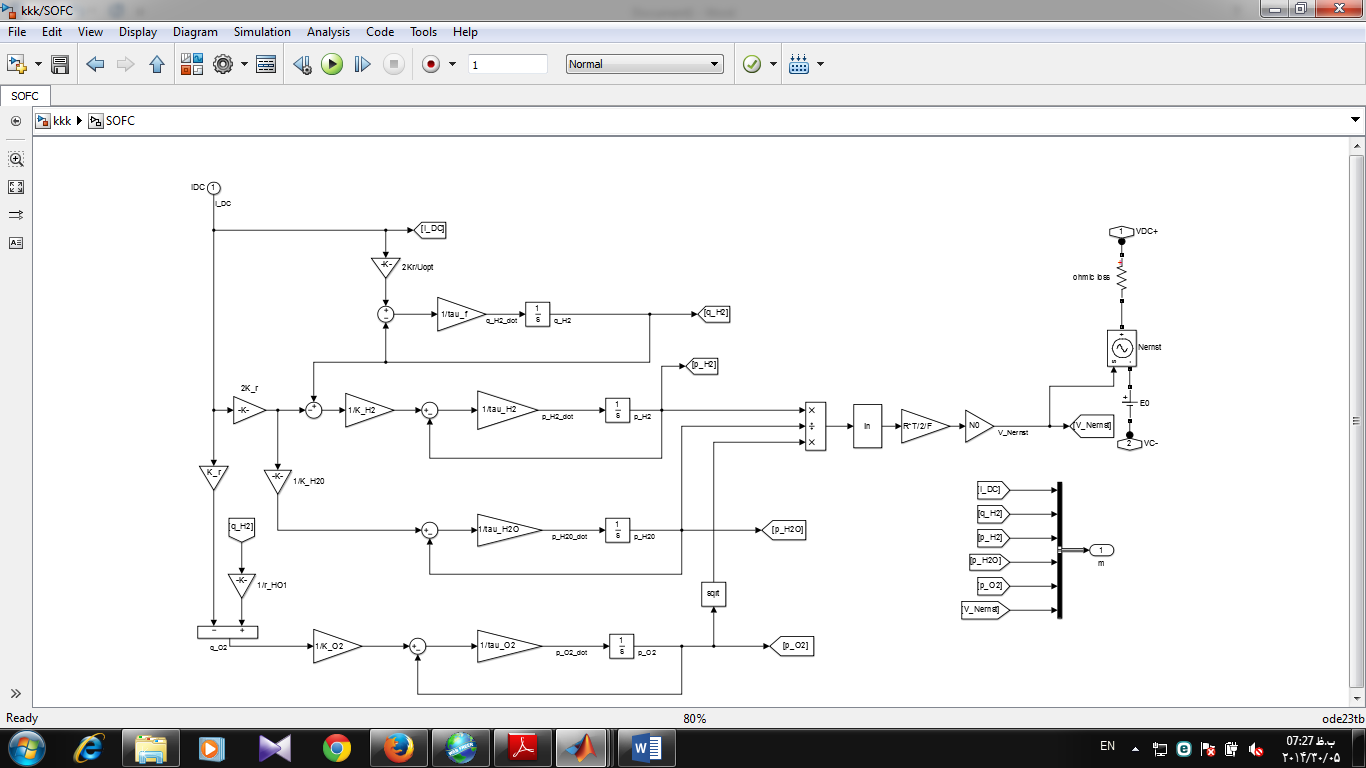 در شکل زیر 1 ولتاژ dc اینورتر نشان داده شده است . در شکل زیر 2 جریان dc اینورتر نشان داده شده است .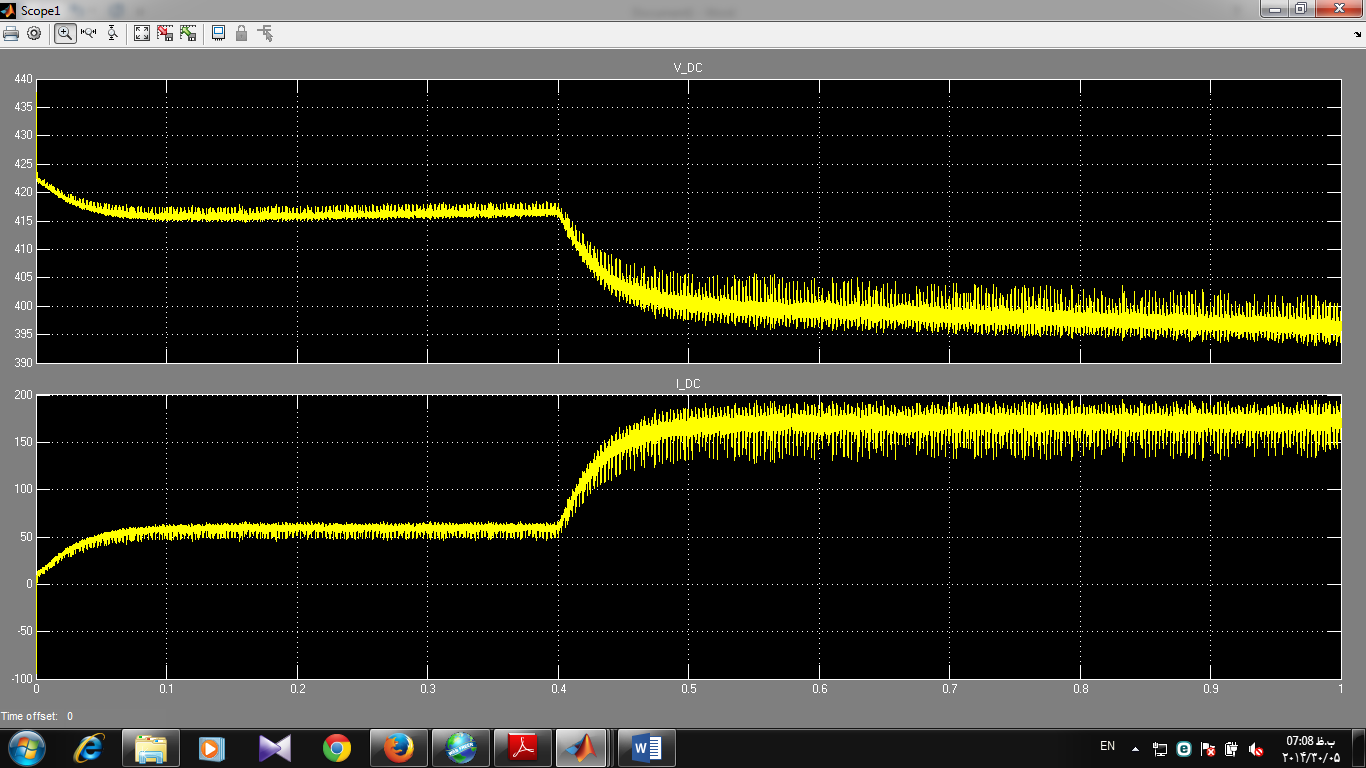 در شکل زیر 1 dc توان اکتیو و راکتیو اینورتر نشان داده شده است .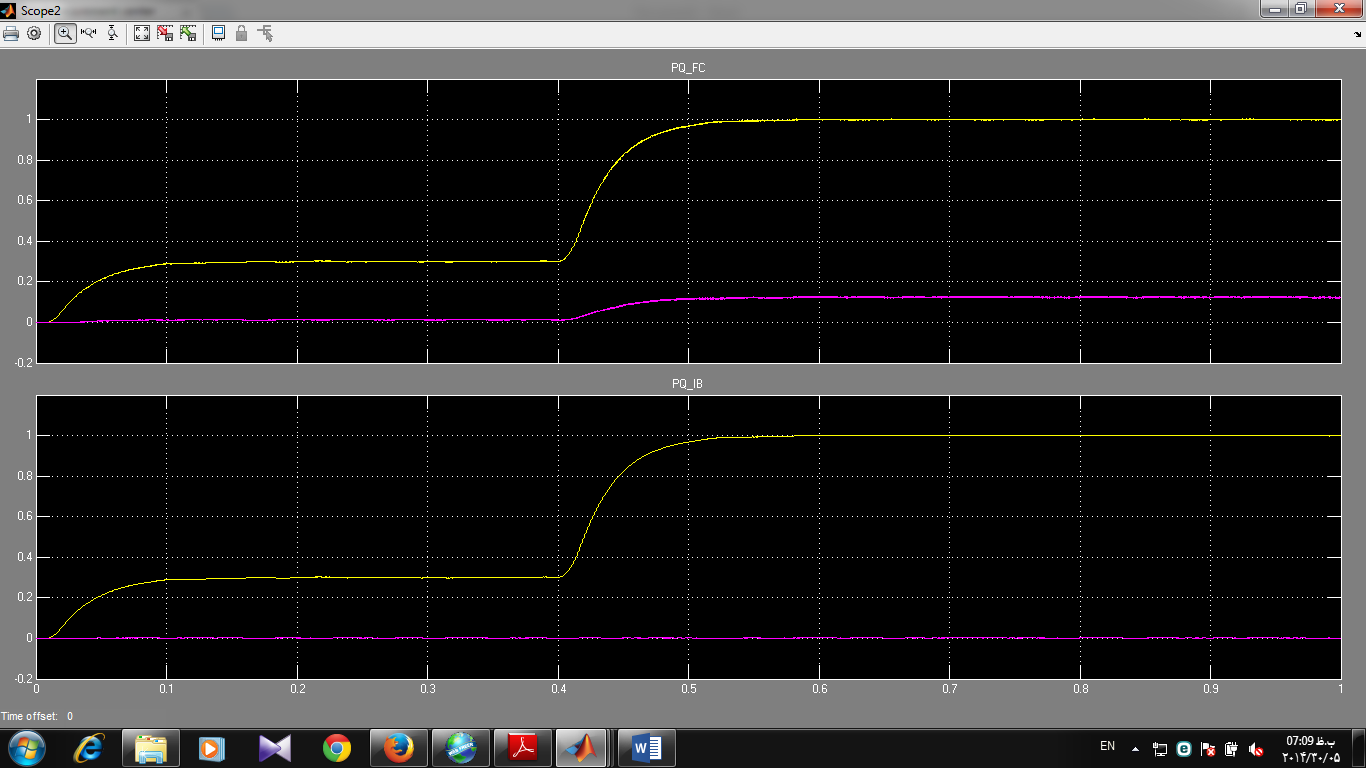 در شکل زیر 1 توان h2 از sofc نشان داده شده است .در شکل زیر 2 توان h20 از sofc نشان داده شده است .در شکل زیر 3 توان O2 از sofc نشان داده شده است .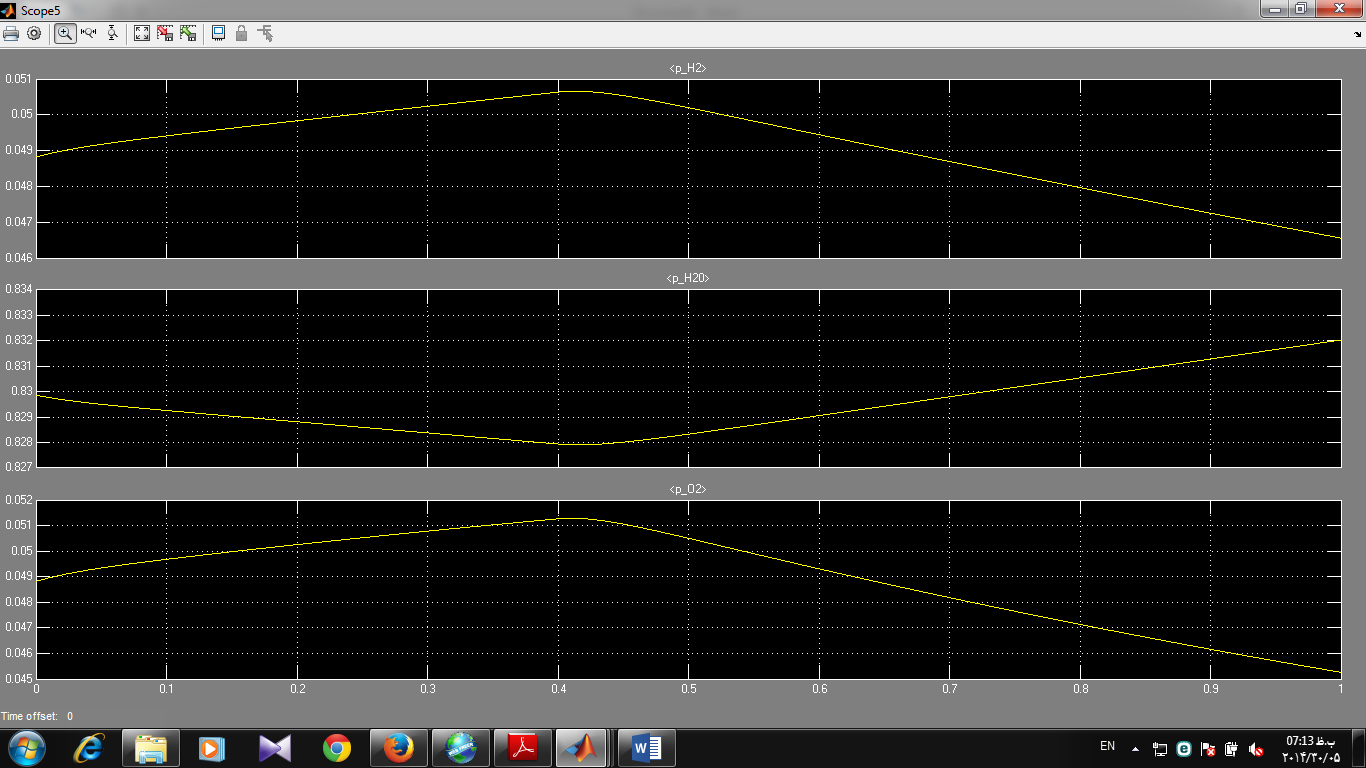 در شکل زیر 1 ولتاژ ABCاز FULL CELL را نشان داده شده است .در شکل زیر 2 ولتاژ ABC شبکه نشان داده شده است .در شکل زیر 2 جریان ABC شبکه نشان داده شده است .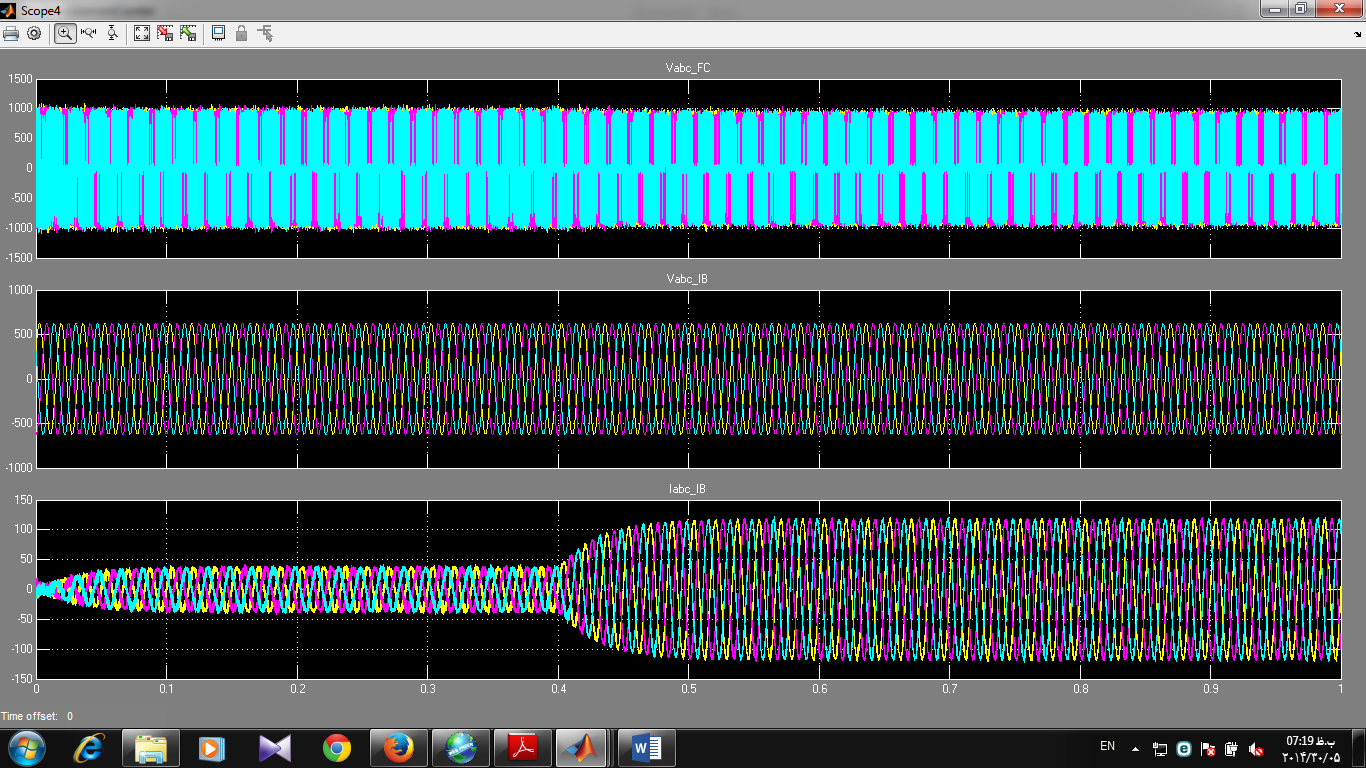 